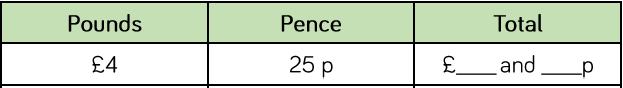 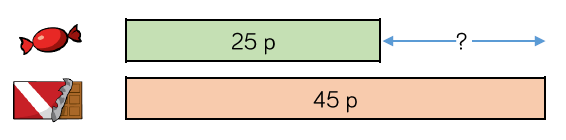 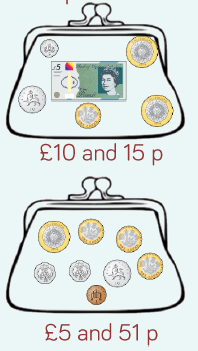 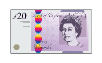 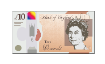 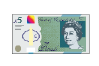 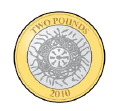 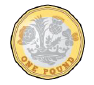 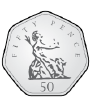 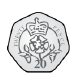 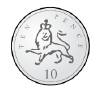 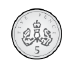 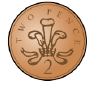 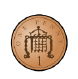 KnowledgeEvery piece of money has a valuee.g. each coin and note has a valueA coins value is not defined by the sizee.g. the largest coin in size does not necessarily have the largest valueThe amount of money that items are worth is called the costThe amount of money that is given back after paying for something with more money than the cost is called the changeVocabularyDefinitionsPoundA coin that is equivalent to 100 pencePennyA coin that is the smallest unit of moneyCoinA small piece of metal that is moneyNoteA piece of paper moneyChangeThe amount of money returned after paying for somethingCostThe amount of money something is worthValueThe quantity each coin holds is its valueDifferenceBetween the lowest quantity item and highest quantity item 